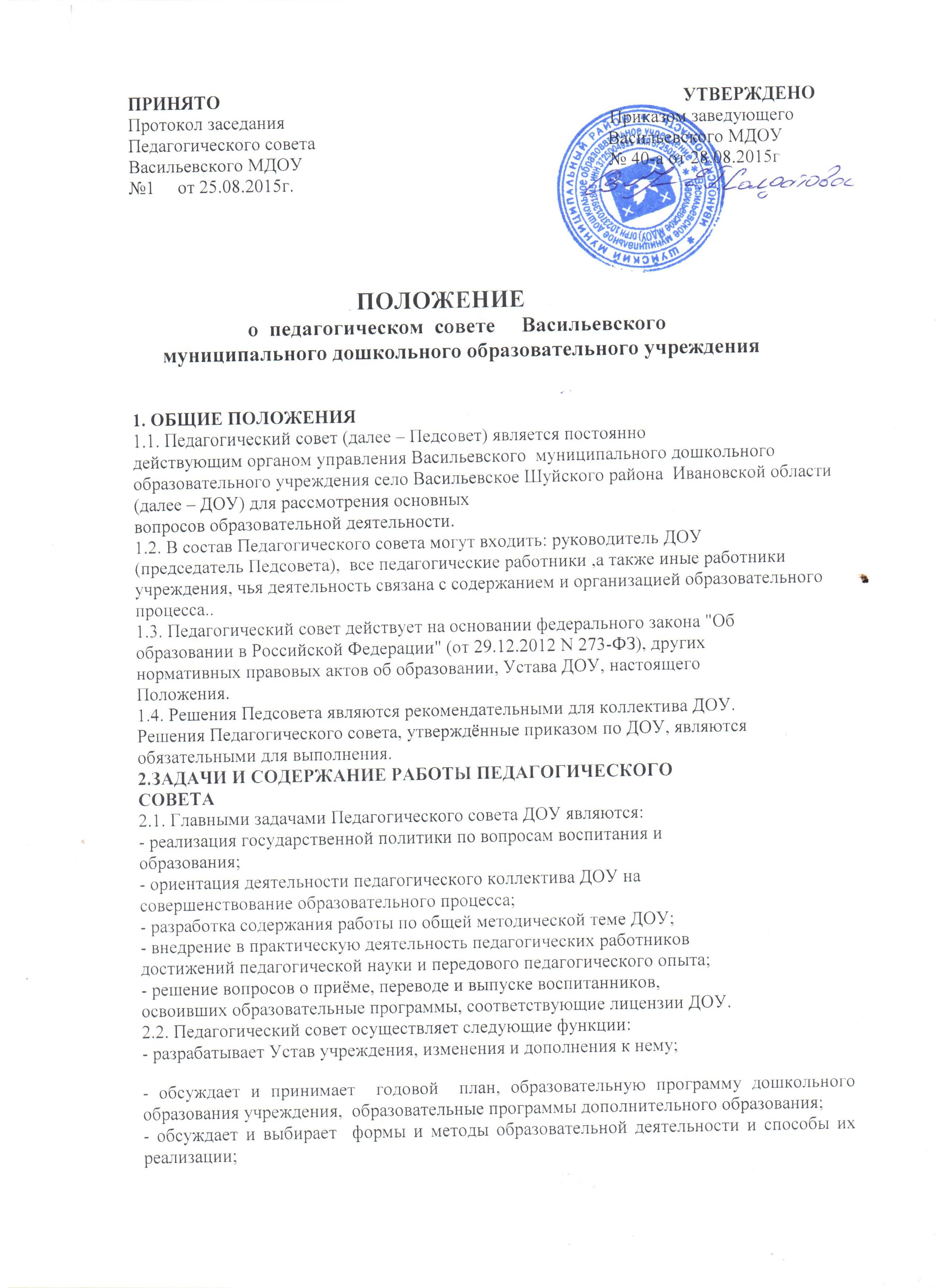 -организует работу по повышению квалификации педагогических работников, развитию их творческой инициативы, распространению передового педагогического опыта;- принимает следующие локальные нормативные акты: положение о педагогическом совете, порядок организации и проведения самообследования учреждения, правила приема и отчисления воспитанников в учреждение, правила внутреннего распорядка воспитанников, требования к одежде, порядок ознакомления с документами образовательного учреждения, положение о сайте учреждения, положение об информационной открытости учреждения;- принимает локальные нормативные акты, регламентирующие оценку и учет образовательных достижений воспитанников; условия реализации образовательных программ; права, обязанности, меры социальной поддержки воспитанников; права, обязанности и ответственность работников учреждения;-  определяет направления научно-методической работы, использование и совершенствование методов обучения и воспитания, образовательных технологий, электронного обучения;- подводит итоги учебно-воспитательной работы и определяет задачи по периодам обучения  и на учебный год в целом;- утверждает характеристики педагогических работников, представляемых к награждению государственными и ведомственными наградами.3. ПРАВА И ОТВЕТСТВЕННОСТЬ ПЕДАГОГИЧЕСКОГО СОВЕТА3.1. Педагогический совет имеет право:-создавать временные творческие объединения с приглашениемспециалистов различного профиля, консультантов для выработкирекомендаций с последующим рассмотрении их на педагогическом совете;-принимать окончательное решение по спорным вопросам, входящим вего компетенцию;-принимать, согласовывать положения (локальные акты) скомпетенцией, относящейся к объединениям по профессии;-в необходимых случаях на заседание Педагогического совета могутприглашаться представители общественных организаций, учреждений,взаимодействующих с ДОУ по вопросам образования, родителивоспитанников и др. Необходимость их приглашения определяетсяпредседателем Педагогического совета, учредителем.Лица, приглашённые на заседание Педагогического совета, пользуютсяправом совещательного голоса.3.2. Педагогический совет ответственен за:-выполнение плана работы;-соответствие принятых решений законодательству РФ об образовании,о защите прав детства;-утверждение образовательных программ, не имеющих экспертногозаключения;-принятие конкретных решений по каждому рассматриваемому вопросус указанием ответственных лиц и сроков исполнения.4. ОРГАНИЗАЦИЯ ДЕЯТЕЛЬНОСТИ ПЕДАГОГИЧЕСКОГО СОВЕТА4.1. Педагогический совет избирает из своего состава секретаря. СекретарьПедсовета работает на общественных началах.4.2. Педагогический совет работает по плану, являющемуся составнойчастью плана работы ДОУ.4.3. Заседания Педагогического совета созываются не реже четырех раз в год. Для рассмотрения текущих вопросов созываются малые педагогические советы.4.4. Решения Педагогического совета принимаются большинством голосовпри наличии на заседании не менее двух третей его членов.При равном количестве голосов решающим является голос председателяПедагогического совета.4.5. Организацию выполнения решений Педсовета осуществляетруководитель ДОУ и ответственные лица, указанные в решении.Результаты этой работы сообщаются членам Педагогического совета напоследующих заседаниях.4.6. Руководитель ДОУ в случае несогласия с решением Педсоветаприостанавливает выполнение решения, извещает об этом учредителя,который в трёхдневный срок при участии заинтересованных сторон обязанрассмотреть данное заявление, ознакомиться с мотивированным мнениембольшинства членов педсовета и вынести окончательное решение поспорному вопросу.5. ДОКУМЕНТАЦИЯ ПЕДАГОГИЧЕСКОГО СОВЕТА5.1. Заседания Педагогического совета оформляются протокольно. В книгепротоколов фиксируется ход обсуждения вопросов, выносимых на педсовет,предложения и замечания членов педсовета.Протоколы подписываются председателем и секретарём.5.2. Нумерация протоколов ведётся от начала учебного года.5.3. Книга протоколов Педсовета ДОУ входит в его номенклатуру дел,хранится в учреждении постоянно и передаётся по акту.5.4. Книга протоколов Педсовета пронумеровывается постранично,прошнуровывается, скрепляется подписью руководителя и печатью ДОУ.